PEAR TREE PRIMARY SCHOOL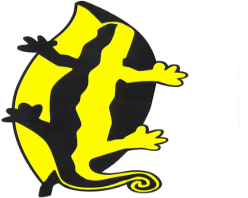 Governors and Members’ Start and End DatesActive Members* Also a GovernorRetired MembersActive Governors* Denotes more than one term as Governor Retired GovernorsNameStart Date End Date or date term finishesJulie Angus  *Governor since 201010/02/201427/06/2018 – to continue for next 4 yrs – 27/06/2022Simon Holden  *Governor since 200310/02/201427/06/2018 – to continue for next 4 yrs – 27/06/2022Helen O’Donnell08/11/202107/11/2025NameStart Date End Date or date term finishesMolly Stone  Governor since 200728/02/2014Resigned as Governor on 31/08/2016. Became a Member on 31/08/2016 and resigned on 11/02/2022 Boo Edleston01/09/201601/09/2020 – in line with new legislation disallowing employees to be Members.Zoe Buggie14/02/2022Resigned as Member on 27/06/2022NameStart Date End Date or date term finishesJoanna Hillman (Chair)*Governor since 17/11/201517/11/201916/11/2027Rosemary Jones (Vice Chair) *Governor since 200710/02/202209/02/2026Ruth Hadfield (Head Teacher)01/06/2023 (officially as HT 24.01.24)Continuous until end of headshipJulie Angus  *Governor since 201010/02/201809/02/2026Anne Wilkes01/10/202101/10/2025Samuel Dale01/11/202101/11/2025Matthew Greasby *20/09/201919/09/2027Kim Wells18/03/202417/03/2027Anthony Frankel18/03/202417/03/2027NameStart Date End Date or date term finishesMolly Stone Governor since 200728/06/201431/08/2016Resigned as Governor - still a Member.Andrew Martin  *Governor since January 200611/01/201410/01/2018Resigned 29/03/2017Keeley Shand08/12/201407/12/2018Stepped down at end of termLesley Wrenshall*Governor since 201003/12/201302/12/2017Stepped down at end of termWesley Green28/06/201423/09/2015ResignedJane Saunders-Bain17/10/201712/04/2018Resigned Kay Morrell12/12/201711/12/2021 Resigned as teacher 31 May 2019Natalie Sneyd26/01/201925/01/2023Resigned 29/09/2021Jen Holden26/01/201925/01/2023Resigned 01/09/2021Zoe BuggieGovernor since 10/10/201410/10/201813/02/2026Resigned as Governor on30/11/2021Boo Edleston01/09/2016Resigned on 31/08/2023 – 31/12/2023David Gallagher12/06/201531/12/2023Simon Holden10/02/200331/03/2024